федеральное государственное бюджетное образовательное учреждение высшего образования«Оренбургский государственный медицинский университет»Министерства здравоохранения Российской ФедерацииФОНД ОЦЕНОЧНЫХ СРЕДСТВ ДЛЯ ПРОВЕДЕНИЯ ТЕКУЩЕГО КОНТРОЛЯ УСПЕВАЕМОСТИ И ПРОМЕЖУТОЧНОЙ АТТЕСТАЦИИ ОБУЧАЮЩИХСЯ ПО ДИСЦИПЛИНЕ«ИНОСТРАННЫЙ ЯЗЫК»по направлению подготовки (специальности) 31.05.01 Лечебное дело (факультет иностранных студентов)Является частью основной профессиональной образовательной программы высшего образования по направлению подготовки 31.05.01 Лечебное дело (факультет иностранных студентов), утвержденной ученым советом ФГБОУ ВО ОрГМУ Минздрава России протокол № 9  от «30» апреля  2021  г.ОренбургПаспорт фонда оценочных средствФонд оценочных средств по дисциплине содержит типовые контрольно-оценочные материалы для текущего контроля успеваемости обучающихся, в том числе контроля самостоятельной работы обучающихся, а также для контроля сформированных в процессе изучения дисциплины результатов обучения на промежуточной аттестации в форме зачёта.                                                                            Контрольно-оценочные материалы текущего контроля успеваемости распределены по темам дисциплины и сопровождаются указанием используемых форм контроля и критериев оценивания. Контрольно-оценочные материалы для промежуточной аттестации соответствуют форме промежуточной аттестации по дисциплине, определенной в учебном плане ОПОП и направлены на проверку сформированности знаний, умений и навыков по каждой компетенции, установленной в рабочей программе дисциплины.  В результате изучения дисциплины у обучающегося формируется следующая компетенция:          УК - 4: Способен применять современные коммуникативные технологии, в том числе на иностранном(ых) языке(ах), для академического и профессионального взаимодействия.Оценочные материалы текущего контроля успеваемости обучающихся. Оценочные материалы по каждой теме дисциплины Модуль 1. Речь как средство коммуникацииТема 1. Мой дом – моя крепостьФормы текущего контроля успеваемости: письменный опрос, устный опросОценочные материалы текущего контроля успеваемостиВопросы для устного опроса:1. Ответьте на вопросы: - Где ты живёшь в Оренбурге?- На каком этаже ты живёшь?- Какая твоя комната?- Где живут твои родители?- У вас дом или квартира в Индии?2. Задайте друг вопросы по модели:- Света, какой у вас дом?- У нас большой высокий дом.- Ваш дом удобный?- Конечно, наш дом удобный и очень уютный.- Сколько этажей у вас в доме?- У нас в доме один этаж.3. Ответьте на вопросы, используя прилагательные из предыдущего упражнения- Какой стол у вас в комнате?- Какие полки у вас в комнате?- Где висит/лежит ваша одежда?- На каком столике лежат газеты и журналы?- Какой стол стоит на кухне?- Какая лампа стоит на вашем столе?4. Расскажите о своей комнате по плану- Какая у вас комната? - Какого цвета стены в вашей комнате?- Какая мебель есть в вашей комнате, какого она цвета, где она стоит?- Что висит на стенах вашей комнаты?- Что лежит на полу вашей комнаты? Какого цвета эта вещь?- Какие оригинальные вещи есть в вашей комнате?- Нравится ли вам ваша комната? Почему?Вопросы для письменного опроса:1. Дополните диалог:  - Я купил ______ квартиру. - Правда? А _______ ты купил? - Я купил _________.2. Образуйте прилагательные от данных существительных:Письмо, обед, журнал, кухня, стена, посуда, чай, на столе, стирать, гладить.3. Вставьте нужный глагол        - На полу в моей комнате __________ большой ковёр.        - На стене комнаты ______________ картины и фотографии.        - В этой комнате ____________ большой книжный шкаф.        - Моя мама ____________ в моей комнате большое зеркало.4. Вставьте нужные наречия или предлоги        - Обеденный стол стоит _________ кухни.        - Фотографии висят _______ моим столом.        - В нашей кухне ________ стола стоят шесть стульев.        - В этой квартире кухня находится _______ входной двери.5. Напишите письмо своим родителям о вашей комнате в общежитии. Можете использовать план из устного рассказа:- Какая у вас комната? - Какого цвета стены в вашей комнате?- Какая мебель есть в вашей комнате, какого она цвета, где она стоит?- Что висит на стенах вашей комнаты?- Что лежит на полу вашей комнаты? Какого цвета эта вещь?- Какие оригинальные вещи есть в вашей комнате?- Нравится ли вам ваша комната? Почему?Тема 2. На улице. В транспортеФормы текущего контроля успеваемости: устный опрос, письменный опрос, решение проблемно-ситуационных задачОценочные материалы текущего контроля успеваемостиВопросы для устного опроса:1. Ответьте на вопросы:- Какие виды транспорта вы знаете?- Вы ходите или ездите в университет?- На чём вы обычно ездите в университет?- На чём вы полетите в Индию?- Какой транспорт есть в Индии?- Вы ездите домой на троллейбусе?- Вы ехали вчера из университета на маршрутке?- Вы часто ходите из университета домой пешком?- Вы часто ездите в общежитие на маршрутке?- На чём вы обычно ездите из университета домой?- На чем вы ехали домой из университета вчера?- На чём вы обычно ездите из университета в центр?2. Прочитайте диалог и ответьте на вопрос— Я новый студент. Я не знаю, на чём ехать в университет. А вы знаете?— Да, я знаю. Я живу здесь уже три недели. В университет я обычноезжу на автобусе.ᅳ На каком автобусе вы ездите в университет?— На университетском автобусе. Это очень удобно.— А на чём вы ездите из университета?— Из университета я обычно езжу на троллейбусе, а потом на метро.Вопрос: На чём удобно ездить в университет?3. Читайте вопросы и отвечайте на них, используя порядковые числительные- На каком автобусе вы ездите в общежитие?- На каком автобусе можно поехать в центр?- На каком автобусе можно доехать в центр?4. Прочитайте вопросы и ответьте на них, используя числительные, данные в скобках- Как доехать до Драматического театра? (45 автобус)- Как доехать до третьего корпуса? (52 автобус)- Как доехать до Советской улицы? (41 автобус)5. Расскажите о транспорте в вашем родном городе, используя данный план- Каким транспортом вы пользуетесь дома?- На чём вы ездите по городу, в университет, в поликлинику?- Каким видом транспорта вы советуете пользоваться туристу в вашем городе?- Какие места отдыха есть в вашем городе или рядом с городом?- Как туда можно доехать?- Сколько времени нужно ехать?- Что можно увидеть там?- Почему вы советуете поехать туда?Решение проблемно-ситуационных задач:1. Составьте диалоги. Расспросите друг друга, на каком автобусе можно доехать до Армады, Драматического театра, кинотеатра «Космос» и др.2. Что вы скажете в следующих ситуациях? - Вы едете в автобусе, видите магазин и хотите выйти.- Вы сели в автобус и хотите заплатить.- Вы стоите на остановке автобуса. Вам нужно доехать до ближайшейстанции метро. Вы хотите узнать номер автобуса, который туда идёт.- Вам надо ехать в Армаду. Вы сели в автобус, но не знаете, идёт ли он туда.Вопросы для письменного опроса:1. Образуйте порядковые числительные по модели:11 – одиннадцать – одиннадцатый12 – двенадцать – двенадцатый13 – тринадцать – 14 - четырнадцать – 2. Напишите письмо своему русскому другу транспорте в вашем родном городе. Можете использовать следующие вопросы:- Каким транспортом вы пользуетесь дома?- На чём вы ездите по городу, в университет, в поликлинику?- Каким видом транспорта вы советуете пользоваться туристу в вашем городе?- Какие места отдыха есть в вашем городе или рядом с городом?- Как туда можно доехать?- Сколько времени нужно ехать?- Что можно увидеть там?- Почему вы советуете поехать туда?Тема 3. Прогулка по городуФормы текущего контроля успеваемости: устный опрос, письменный опрос, решение проблемно-ситуационных задачОценочные материалы текущего контроля успеваемостиВопросы для устного опроса:1. Ответьте на вопросы- Где вы уже были в Оренбурге?- Что можно посмотреть в Оренбурге?- Что можно посмотреть в твоем родном городе?- Куда обычно ходят туристы?- Какие памятники есть в твоем городе?2. Чтение предложений с новыми глаголами1. После завтрака он пошёл гулять в парк с собакой.2. Сначала она позавтракала, а потом пошла гулять с подругой.3. Сначала они погуляли, а потом поехали домой.4. После занятий студенты поехали в центр.5. В центре они погуляли по Невскому проспекту, пообедали, а потом поехали домой.3. Прочитайте диалог и ответьте на вопрос- Что ты будешь делать после занятий?- Я ещё не знаю. Сначала пойду обедать куда-нибудь. А ты? - Я тоже хочу пообедать где-нибудь. А потом что ты будешь делать?- Потом пойду гулять. Хочешь, пойдём вместе?- Отлично! Пойдём!Вопрос: Что они будут делать после занятий?4. Прочитайте диалог:— Извините, вы не знаете, как добраться до кинотеатра «Космос»??— До кинотеатра «Космос» вы можете доехать на автобусе или дойти пешком.— А это далеко?— На автобусе ехать минут десять, а пешком идти примерно полчаса.— А на какой маршрутке можно доехать?— На сто шестьдесят девятой.Решение проблемно-ситуационных задач:1. Составьте диалоги. Расспросите друг друга, кто что будет делать в субботу, завтра вечером, после занятий.2. Составьте диалоги, используя следующие ситуации:- Вы приглашаете своего друга пойти в клуб.- Вы приглашаете свою знакомую девушку поехать в Армаду.- Вы приглашаете свою подругу пойти на выставку в музей.- Вы приглашаете своих друзей поехать на экскурсию по Оренбургу.Вопросы для письменного опроса:1. Прослушайте текст и восстановите егоСегодня __________ занятий я _________ в ________ и пообедал. После ________ я __________. Обычно я ________ в __________ или ___________. Сегодня я ________в центр на _________ маршрутке. В центре я __________ и ___________. После ________я ________ гулять. Я _________ по улицам и смотрел __________. Я заходил в магазины и смотрел, что там можно купить. Я _________, и поэтому мне надо было поесть. 2. Напишите рассказ о том, где вы любите гулять в Оренбурге и куда ходить, почему.Тема 4. Мой родной городФормы текущего контроля успеваемости: устный опрос, письменный опросОценочные материалы текущего контроля успеваемостиВопросы для устного опроса:1. Ответьте на вопросы:- Откуда вы приехали?- Ваш родной город большой или маленький? Старый или новый?- Вам нравится Оренбург?- Когда вы прилетели в Оренбург?2. Скажите, как называется ваш родной город. Что там есть.Модель: Мой родной город –Оренбург. Там есть театры, музеи, рестораны и парки.3. Отвечайте на вопросы по моделиМодель: - Это большой дом?                - Нет, это маленький дом.Это большой город? Это красивый район? Это широкая улица? Это маленький парк?4. Прочитайте текстыПьер, ПарижПривет! Я –Пьер. Мой родной город – Париж. Это очень большой и старый город. Тут есть известные музеи и парки. Главная улица – Елисейские поля. Это очень длинная, широкая и красивая улица. Сара, МонтпилиерПривет! Меня зовут Сара. Я из США. Мой родной город – Монтпилиер. Это штат Вермонт. Монтпилиер – небольшой, но очень красивый город. Тут очень хорошие театры и магазины. Ещё у нас есть институт кулинарии.Педро, БразилиаЗдравствуйте! Меня зовут Педро. Мой родной город –Бразилиа. Бразилиа – это новый и очень красивый город. Это столица. Многие думают, что Рио-де-Жанейро – наша столица, но это неправда.5. Ответьте на вопросы по текстам из пункта 4.- Париж – это старый город?- Бразилиа – это новый город?- Бразилиа – это столица?- Монтпилиер – это штат Техас?6. Расскажите о своем родном городе по плану.- Как называется ваш родной город? Где он находится?- Какой это город (современный, промышленный, культурный центр)?- Какие достопримечательности есть в вашем городе? (центральные улицы, площади, памятники, музеи, театры, порты, стадионы)- Какие интересные места есть в вашем городе?- Какие виды транспорта есть в вашем городе?- Где работают и где отдыхают жители вашего города?- Есть ли в вашем городе зоны отдыха? (парки, бульвары, аквапарки, стадионы)- Что вам нравится или не нравится в вашем городе?- Где вы хотите жить в будущем?Вопросы для письменного опроса:1. Образуйте от данных слов формы множественного числаРесторан, банк, университет, школа, парк, театр, музей, аптека, офис, больница, магазин, отель.2. Пишите слова в правильной формеМодель: Это (длинный) улица. – Это длинная улица.Это (новый) район. Это (красивый) ресторан. Это (национальный) банк. Это (широкий) улица. Это (старый) школа. Это (большой) больница. Тут есть (известный) кафе. Это (национальный) музей. Тут есть (хороший) аптека. Это (новый) машина. Там есть (новый) офисы. Тут (отличный) магазины. 3. Напишите письмо русскому другу о своем родном городе. Можно использовать план из устного рассказа:- Как называется ваш родной город? Где он находится?- Какой это город (современный, промышленный, культурный центр)?- Какие достопримечательности есть в вашем городе? (центральные улицы, площади, памятники, музеи, театры, порты, стадионы)- Какие интересные места есть в вашем городе?- Какие виды транспорта есть в вашем городе?- Где работают и где отдыхают жители вашего города?- Есть ли в вашем городе зоны отдыха? (парки, бульвары, аквапарки, стадионы)- Что вам нравится или не нравится в вашем городе?- Где вы хотите жить в будущем?Тема 5. Моя родная странаФормы текущего контроля успеваемости: устный опрос, письменный опрос, решение проблемно-ситуационных задачОценочные материалы текущего контроля успеваемостиВопросы для устного опроса:1. Ответьте на вопросы:- Как называется ваша родная страна?- Как называется столица Индии?- Какой вид спорта самый популярный в Индии?- Какие учебные заведения есть в Индии?- Какой климат в Индии?- Как называется столица Индии?- Как называются самые большие реки в Индии?- Какие праздники самые популярные в Индии?- Чем знаменита Индия?- Что особенного в индийской кухне?- Какие напитки популярны в Индии?2. Посмотрите на картинки, скажите, где герб Индии? Какой из этих флагов – флаг Индии?3. Составьте рассказ о своей стране. Опирайтесь на пункты плана- Название страны
- Название столицы страны
- Географическое положение столицы- Руководитель страны.
- Количество городов в стране- Религии страны- Национальности страныВопросы для письменного опроса:1. Образуйте слова, обозначающие национальную принадлежность от данных названий стран: Китай, Япония, Австрия, Норвегия, Швеция, Англия, Италия, Франция.2. Составьте предложение, аналогичное моделиМодель: В нашей стране много городов, рек, гор.3. Напишите письмо русскому другу о своей родной стране. Можно пользоваться следующим планом: - Название страны
- Название столицы страны
- Географическое положение столицы- Руководитель страны
- Количество городов в стране- Религии страны- Национальности страныРешение проблемно-ситуационных задач:1. Прочитайте ситуацию. Составьте устные диалоги по данной ситуации.Ситуация: Ваш русский друг хочет поехать в Индию. Но не знает, в какой город ему лучше поехать. Спросите его об интересах и посоветуйте, куда можно поехать.Тема 6. Как мы учимся. На урокеФормы текущего контроля успеваемости: устный опрос, письменный опросОценочные материалы текущего контроля успеваемостиВопросы для устного опроса:1. Ответьте на вопросы:- Где вы учитесь сейчас?- Что вы изучаете?- У кого вы учитесь?- Что вас учат делать преподаватели?- С кем вы вместе учитесь?- Когда вы будете хорошо говорить –по-русски?2. Прочитайте и найдите на карточках часы, которые показывают это времяБез двадцати минут пять.Двадцать пять минут четвёртого.Девять тридцать.Без пятнадцати два.Десять минут четвёртого.Двадцать пять минут четвёртого.Пять часов.Пятнадцать минут шестого.Без пяти двенадцать.Половина седьмого (полседьмого)Двадцать пять минут восьмого.Пятнадцать минут девятого.Девять тридцать.3. Прочитайте предложения- Обычно занятия начинаются в 9:39.- Сегодня занятия начались в 11:20.- Обычно занятия заканчиваются в 12:50.- Сегодня занятия закончились в 15:00.- Одно занятие продолжается полтора часа (один час тридцать минут).- Сегодня занятие продолжалось два часа.- Занятие по грамматике начинается в 9:00, а занятие по фонетикеначинается в 10:30.- Перерыв продолжался полчаса (30 минут).4. Посмотрите на расписание и ответьте на вопросыРасписание - Во сколько начинаются занятия в понедельник?- Во сколько начинается и во сколько заканчивается занятие по грамматике?- Во сколько начинается и во сколько заканчивается занятие по говорению?- Во сколько начинается и во сколько заканчивается занятие по фонетике?- Во сколько начинается и во сколько заканчивается занятие по чтению?- Сколько времени продолжается перерыв после первого занятия?- Сколько времени продолжаются перерывы после второго и после третьего занятия?- Во сколько заканчиваются занятия?5. Прочитайте предложения- Мы учились в школе и в университете.- Я учился с моим другом в одной школе.- Здесь я учусь у русских преподавателей.- В школе я изучал математику, информатику и иностранный язык.- Сейчас я учу новые слова.- Вчера я выучил наизусть диалог, текст и стихотворение.- В школе мы научились читать и писать.- Я учился водить машину в школе и у моего отца.- Обычно я занимаюсь в библиотеке, а здесь я занимаюсь дома.- Я занимался русским языком с преподавателем из России.- Вчера я немного позанимался английским языком с моим другом.6. Расскажите о вашей учёбе, используя данный план- Где ты учился раньше?- Какие предметы ты изучал? Какие предметы тебе нравились или не нравились?- Когда (в каком году) ты окончил школу?- Где ты учишься сейчас? Что изучаешь?- Почему ты изучаешь русский язык?- Сколько часов в день вы занимаетесь русским языком?- Посоветуй, как лучше заниматься языком? Что нужно делать, чтобы лучше знать язык?- Кем ты хочешь стать? Почему ты выбрал эту профессию?Вопросы для письменного опроса:1. Вставьте нужный глагол- Я __________у хорошего преподавателя. (изучаю – учусь)- Мы с ней _______ в одной группе. (учим- учимся)- Она всегда _______ в библиотеке. (занимается –учится)- Преподаватели ___________ говорить по-русски. (научат-выучат)- Студенты _________ русский язык в Оренбурге. (учатся-изучают)- Вчера я ________ все новые слова. (изучал-выучил)- Завтра мы будем _______ грамматикой. (учить-заниматься) 2. Вставьте в текст подходящие по смыслу слова.Мы __________ в университете вместе с другими студентами. Мы __________ у русских преподавателей. Они __________студентовговорить по-русски. Студенты __________ русскую грамматику и _______ говорить по-русски. Они много ________ в классе и в библиотеке. Студенты ___________ новые слова каждый день. Сегодня им надо ________ стихотворение наизусть. Когда студенты _________ все правила грамматики и ___________ много русских слова и фраз, они будут хорошо говорить по-русски.3. Напишите письмо другу о вашей учёбе. Можете использовать план из устного рассказа- Где ты учился раньше?- Какие предметы ты изучал? Какие предметы тебе нравились или не нравились?- Когда (в каком году) ты окончил школу?- Где ты учишься сейчас? Что изучаешь?- Почему ты изучаешь русский язык?- Сколько часов в день вы занимаетесь русским языком?- Посоветуй, как лучше заниматься языком? Что нужно делать, чтобы лучше знать язык?- Кем ты хочешь стать? Почему ты выбрал эту профессию?Тема 7. В деканате. В библиотекеФормы текущего контроля успеваемости: устный опрос, письменный опрос, решение проблемно-ситуационных задачОценочные материалы текущего контроля успеваемостиВопросы для устного опроса:1. Ответьте на вопросы:- В каком корпусе находится деканат?- В каком корпусе находится библиотека?- Что можно делать в деканате?- Что можно делать в библиотеке?2. Прочитайте диалоги: «В деканате»А) - Скажите, пожалуйста, к декану можно?    - Его нет, он вышел.    - А когда он будет?    - Часа через два. Что ему передать?    - Спасибо, ничего. Я приду позже.Б) – Извините, я хотел бы получить студенческий билет и зачётную книжку.    - Как ваша фамилия?    - Сингх.    - Ваш студенческий билет и зачётная книжка готовы. Возьмите и поставьте подпись здесь.    - Спасибо.    - Не за что.3. Прочитайте диалог:- Добрый день! Подскажите, пожалуйста, как я могу записаться в библиотеку?- Если вы студент нашего университета, вам нужно заполнить карточку читателя.- Что я должен написать? - Вашу фамилию, имя, факультет, номер группы, адрес и телефон.- Это всё?- Ещё нужны две ваши фотографии для читательского билета.- Хорошо, спасибо.- Скажите, в вашей библиотеке есть книги на английском языке? - Да, конечно. Вам нужно пойти в зал иностранной литературы. Он находится на первом этаже. Вопросы для письменного опроса: 1. Напишите заявление:на имя декана с просьбой разрешить вам отсутствовать на занятиях;на имя коменданта с просьбой переселить вас в другую комнату;на имя ректора с просьбой разрешить вам досрочно сдать сессию;на имя декана с просьбой перевести вас в другую группу.2. Напишите объяснительную: на имя декана, так как вы отсутствовали на занятиях;на имя декана, так как вы опоздали на занятия;на имя коменданта, так как в вашей комнате было очень шумно.   Решение проблемно-ситуационных задач:1. Начните диалог по предложенной ситуации:- Ты хочешь поменять группу. Попроси об этом декана.- Ты пришёл в библиотеку. Расскажи, какие учебники тебе нужны. - Ты пришёл в деканат. Тебе нужен студенческий билет. Спроси о том. Где можно взять его.- Ты пришёл в библиотеку, тебе нужны книга по анатомии. Попроси дать тебе эту книгу.Тема 8. Моё свободное времяФормы текущего контроля успеваемости: устный опрос, письменный опрос, решение проблемно-ситуационных задачОценочные материалы текущего контроля успеваемостиВопросы для устного опроса:1. Ответьте на вопросы- Что вы обычно делаете в выходные дни?- Где вы проводите время с друзьями?- Когда вы проводите вечеринки?- Что вы собираетесь делать в следующий выходной?- Какие праздники есть в вашей стране?- Что вы обычно делаете во время праздников?2. Ответьте на вопросы по модели. Используйте слова: стадион, кино, фитнес-клуб, бассейн, библиотека, друзья, письма, телефонМодель: Что вы делаете каждую субботу? – По субботам я хожу в баню.-Что вы делаете каждое воскресенье?- Что вы делаете каждый вторник?- Что вы делаете каждый понедельник?- Что вы делаете каждую среду?- Что вы делаете каждую пятницу?- Что вы делаете каждый четверг?3. Прочитайте диалоги и ответьте на вопросы— Таня, ты свободна в субботу?— Нет, к сожалению, в субботу я буду занята.— А в воскресенье ты тоже будешь занята?— Нет, в воскресенье я буду свободна. А что?— Если будет хорошая погода, приезжай ко мне на дачу.— Прекрасно! С удовольствием приеду.Вопрос: Куда поедет Таня в воскресенье?— Джон, ты свободен в выходной?— Нет, к сожалению, в этот выходной я занят.— А в следующий выходной ты тоже будешь занят?— Нет, в следующий выходной я буду свободен. А что?— Я хочу пригласить друзей. Приходи и ты ко мне в гости.— Прекрасно! Я с удовольствием приду.Вопрос: Куда пойдёт Джон?4. Прочитайте предложения- У нас в фирме отпуск две недели летом и две недели зимой.- Во время каникул мы с другом путешествуем.- Мы с друзьями во время каникул часто ходим в поход в лес.- Во время отпуска я люблю кататься на лодке по реке.- Зимой во время каникул мы ездим в горы кататься на лыжах.- Во время отпуска мои друзья ездят на рыбалку.5. Расскажите о свободном времени, используя данный план: - Когда у студентов каникулы?- Сколько дней продолжаются каникулы зимой и сколько дней летом?- Сколько дней продолжается отпуск у людей, которые работают?- Куда вы любите ездить во время каникул (отпуска)?- Вы любите ходить на рыбалку?- Вы часто ездите отдыхать на море?- Вы любите проводить время в лесу? На озере? На реке?Решение проблемно-ситуационных задач1. Инициируйте диалог- Вы встретили вашего знакомого или вашу знакомую, которых давно не видели. Договоритесь о следующей встрече.- Вы встретили своего коллегу, которого не ждали встретить здесь. Вы хотите провести с ним свободное время.- Вам понравился(лась) парень (девушка), и вы хотите его (её) куда-нибудь пригласить.Вопросы для письменного опроса:1. Образуйте формы дательного падежа множественного числа от следующих слов:каждую среду —каждый четверг —каждый вторник —каждый понедельник 一каждую пятницу —каждое воскресенье —2. Вставьте нужное слово в правильной форме- В субботу мы хорошо _________ в кафе.- Свой ________ мы с коллегами любим __________ в лесу.- По _____________ мы с сестрой любим приглашать гостей.- Во время _________ студенты любят ездить на море.- Мои друзья любят _________ по вечерам, чтобы поговорить.- По ___________ моя подруга всегда в библиотеке.3. Напишите письмо русскому другу о том, что вы любите делать в свободное время по плану:- Чем вы занимаетесь?- Чем вы интересуетесь?- Какие достопримечательности вы видели в разных городах?- Что ещё вы хотели бы увидеть?- Какие музеи есть в вашем городе, в вашей стране?- Что можно увидеть в этих музеях?- Какие музеи вы рекомендуете посетить?- Какие интересные места есть в вашем городе? - Что вы советуете посмотреть в вашем городе, в вашей стране?Тема 9. Свободное время семьиФормы текущего контроля успеваемости: устный опрос, письменный опросОценочные материалы текущего контроля успеваемостиВопросы для устного опроса:1. Ответьте на вопросы- Что любит делать в свободное время твой папа?- Что делает в свободное время твоя мама? - Что делает твоя семья, когда собирается вместе?- Тебе нравится проводить время с твоей семьёй?2. Прочитайте предложения- Во время праздников наша семья собирается в доме бабушки.- Мой отец во время отпуска ездит на озеро ловить рыбу.- Моя семья всегда проводит отпуск на море.- Мои родители занимаются альпинизмом, поэтому они часто ходят в горы.- Мои бабушка и дедушка интересуются искусством и ходят на все выставки.- Моя мама увлекается музыкой, она любит слушать музыку Бетховена.- Мой отец в детстве занимался музыкой, в свободное время он любит играть на фортепиано.3. Прочитайте текст и ответьте на вопросы по тексту:     Моя мама решила провести экскурсию для меня и для Джона. Она всегдаинтересовалась искусством, поэтому она очень много знает. Моя мама увлекаетсямузеями и выставками и часто ходит туда. В детстве она много занималасьрисованием, и поэтому она очень хорошо рисует. Ещё она любит фотографироватьразные красивые места: памятники, интересные здания, красивые уголкиПетербурга. Когда она показывала свои картины и фотографии Джону, он спросил:«Интересно, а где это всё находится?» «Джон, а чем вы интересуетесь, что выделаете в Петербурге?» — спросила мама. Джон сказал, что он редко куда-нибудьходит, потому что у него нет свободного времени, он всё время занят. «Как! Неужели вы ещё нигде не были?» — удивилась мама. Джон сказал, что он ещё почти ничего не видел, но что он будет свободен через неделю, в воскресенье и в понедельник. «Вот и хорошо, — сказала мама, — мы все вместе пойдём в музеи: сначала в Петропавловскую крепость, а потом в Эрмитаж и в Русский музей».      И вот в воскресенье мы поехали вместе с мамой в центр города. Своюэкскурсию она начала так: «О Петербурге часто говорят, что это город-музей.Сейчас вы увидите, где начинался город, вы познакомитесь с Петропавловскойкрепостью. На территории Петропавловской крепости есть музей истории города.В Инженерном доме Петропавловской крепости можно увидеть выставку"Возвращение в Петербург". На этой выставке вы увидите, как жили люди вПетербурге в XVIII веке и в начале XIX века». Мы с удовольствием погуляли поПетропавловской крепости, а потом мама повела нас в Эрмитаж.     «Самый известный музей в Петербурге — это Эрмитаж», — сказала мама. — Он находится в бывшем царском дворце, в Зимнем дворце, который находится в центре Петербурга на Дворцовой набережной. Этот дворец построил итальянский архитектор Бартоломео Растрелли. Здесь вы увидите картины самыхизвестных художников мира: Леонардо да Винчи, Рафаэля, Рембрандта, КлодаМоне, Пабло Пикассо, Ван Гога и многих других. Здесь есть коллекции скульптурыДревней Греции и Древнего Рима, коллекции японской миниатюры и немецкогофарфора». Мы долго ходили по залам Эрмитажа и очень устали, поэтому я сказалмаме: «Мамочка, давай пойдём в Русский музей в следующий раз». Мамасогласилась, что за один день невозможно увидеть всё.     Через неделю мы снова встретились с Джоном и пошли все вместе в Русскиймузей. Он находится в прекрасном Михайловском дворце, который стоит наплощади Искусств, недалеко от Невского проспекта. «Интересно, а что там можноувидеть?» — спросил Джон. «Там самая большая коллекция русской живописи и скульптуры», — сказала мама. — В Русском музее вы можете познакомиться скартинами самых известных художников России. Там вы увидите русские иконыXII—XIX веков, прекрасные пейзажи Шишкина, Айвазовского, Рериха, сказочныекартины Васнецова и Врубеля, исторические картины Брюллова и Сурикова,живопись эпохи модерна и картины современных художников».      Джон и я были очень довольны, что пошли на экскурсию с моей мамой. Мыузнали много нового и интересного.Вопросы:- Чем интересуется, увлекается и занимается мама?- Что сказала мама, когда узнала, что Джон ещё нигде не был?- Что мама рассказала о Петропавловской крепости?- Что нового вы узнали о б Эрмитаже из рассказа мамы?- Что интересного вы узнали о Русском музее из рассказа мамы?4. Восстановите вопросы по ответам-- Самый известный музей в Петербурге — это Эрмитаж.- - Этот дворец построил итальянский архитектор Бартоломео Растрелли.-- Зимний дворец находится на Дворцовой набережной.- - Выходной день в Эрмитаже — понедельник.- - Русский музей находится в Михайловском дворце.-- Русский музей работает с 10 д о 18 часов.-- В Петропавловской крепости есть музей истории города.-- В Петропавловской крепости можно посмотреть выставку «Возвращение в Петербург».-- На этой выставке можно увидеть, как жили люди в Петербурге в XVIII веке и в начале XIX века.5. Расскажите о свободном времени вашей семьи по плану:- Как зовут папу?- Где работает твой папа?- Что любит делать твой папа в свободное время?- Как зовут маму?- Кем работает твоя мама?- Что любит делать твоя мама в свободное время?- Куда твоя семья любит ходить в воскресенье?- Что ты любишь делать в свободное время?- Где ты гуляешь вечером?- С кем ты обычно гуляешь в парке?Вопросы для письменного опроса:1. Напишите письмо русскому другу о том, что любит делать в свободное время ваша семья. Можете пользоваться планом из устного рассказа- Как зовут папу?- Где работает твой папа?- Что любит делать твой папа в свободное время?- Как зовут маму?- Кем работает твоя мама?- Что любит делать твоя мама в свободное время?- Куда твоя семья любит ходить в воскресенье?- Что ты любишь делать в свободное время?- Где ты гуляешь вечером?- С кем ты обычно гуляешь в парке?Тема 10. Мой деньФормы текущего контроля успеваемости: устный опрос, письменный опросОценочные материалы текущего контроля успеваемостиВопросы для устного опроса:1. Ответьте на вопросы:- Что вы делаете утром, днём и вечером?- Что вы сделали вчера утром, днём и вечером?- Что вы будете делать сегодня вечером?2. Прочитайте предложения- Каждое утро я встаю и принимаю душ.- Сегодня утром я встал и принял душ.- Каждый вечер я умываюсь и чищу зубы.- Сегодня вечером я умылась и почистила зубы.- Я всегда одеваюсь после завтрака.- Сегодня утром я оделась после завтрака.- Иногда я возвращаюсь домой в пять часов.- Сегодня я вернулась домой в девять часов.3. Прочитайте текст, подчеркните новые глаголы, определите вид глагола.Каждое утро мой брат встаёт в восемь часов утра. Он встаёт, умывается, апосле этого он завтракает. После завтрака он чистит зубы и одевается. Сегодняон проснулся поздно. Он умылся, почистил зубы, но не позавтракал, потому чтоон опаздывал на работу. Каждый день мой брат обедает в кафе со своимиколлегами. После работы он часто встречается с друзьями, ужинает с ними и ходитв спортзал. Мой брат редко возвращается домой рано. Обычно он возвращаетсядомой в девять или в десять часов вечера, поэтому он никогда не смотриттелевизор. Он часто ложится спать поздно, примерно в двенадцать часов или вчас ночи. Вчера он вернулся домой рано, примерно в 7 часов. Мы поужинали всевместе, немного посмотрели телевизор и рано легли спать.4. Восстановите вопросы по ответам-- Каждое утро мой брат встаёт в восемь часов утра.-- Утром он умывается.-- Да, он принимает душ.-- Мой брат обедает в кафе.-- После работы он встречается с друзьями.-- После работы они ходят в спортзал.-- Сегодня он вернулся домой в 7 часов.5. Ответьте на вопросы по моделиМодель: — Ты что, спать хочешь? Почему ты лёг на диван?               — Потому что пора ложиться спать.- Ты что, пообедать хочешь? Почему ты идёшь в кафе?- Ты что, пойти домой хочешь? Почему ты одеваешься?- Ты что, позаниматься хочешь? Почему ты взял тетрадь?- Ты что, принять душ хочешь? Почему ты идёшь в ванную?- Ты что, поесть хочешь? Почему ты на кухне?- Ты что, погулять хочешь? Почему ты оделся?6. Расскажите о вашем дне по плану:- Когда ты обычно встаёшь?- Ты делаешь зарядку каждое утро?- Где и когда ты завтракаешь?- Когда начинаются занятия в университете?- Ты идёшь в университет пешком или едешь на транспорте?- Сколько времени обычно продолжаются занятия?- Чем ты занимаешься после занятий? Где ты обедаешь? В столовой или готовишь сам?- Сколько времени ты делаешь домашнее задание? Что тебе нравится делать, а что не нравится? - Как ты отдыхаешь? Как ты проводишь вечер?- Когда ты ложишься спать?Вопросы для письменного опроса:1. Прослушайте текст и восстановите его.__________ мой брат ________в восемь часов утра. Он _______, ___________, а после _______ он __________. ________ завтрака он ________ и ___________. Сегодня он _________ поздно. Он __________, _________, но не _________, потому что он ___________ на работу. Каждый _______ мой брат _________ в кафе. После ______ он ________ __________ с друзьями, ________ с ними и _______ в спортзал. Мой брат _____________ рано. Обычно он _______ домой в ___________ часов. Часто он _________ в двенадцать. Вчера он ________ рано. Мы _________ все вместе, __________ телевизор и ________.2. Напишите письмо родителям о вашем дне в Оренбурге. Можете использовать план из устного рассказа:- Когда ты обычно встаёшь?- Ты делаешь зарядку каждое утро?- Где и когда ты завтракаешь?- Когда начинаются занятия в университете?- Ты идёшь в университет пешком или едешь на транспорте?- Сколько времени обычно продолжаются занятия?- Чем ты занимаешься после занятий? Где ты обедаешь? В столовой или готовишь сам?- Сколько времени ты делаешь домашнее задание? Что тебе нравится делать, а что не нравится? - Как ты отдыхаешь? Как ты проводишь вечер?- Когда ты ложишься спать?Тема 11. Мои интересыФормы текущего контроля успеваемости: устный опрос, письменный опросОценочные материалы текущего контроля успеваемостиВопросы для устного опроса:1. Ответьте на вопросы:- Вы занимаетесь спортом? Каким видом спорта вы занимаетесь?- Ваши друзья увлекаются экстремальными видами спорта? Какими?- Чем вы любите заниматься во время каникул?- Чем вы увлекаетесь?- Вы интересуетесь спортом? Что вы умеете делать и как хорошо?- На чём вы умеете кататься?- Вы когда-нибудь ходили в поход? Когда? Куда?- Какой вид спорта самый популярный в вашей стране?2. Прочитайте предложения- Моя подруга умеет хорошо плавать.- Она регулярно занимается плаванием в бассейне.- По утрам я люблю бегать по парку.- Все мои друзья занимаются бегом на стадионе.- Мой отец увлекается рыбалкой, поэтому он часто ловит рыбу.- Мои родители занимаются альпинизмом, поэтому они часто ходят в горы.- Мой друг увлекается слаломом, поэтому он регулярно катается на лыжах.- Его друзья увлекаются экстремальными видами спорта, они умеют хорошо кататься на горных велосипедах, на скейтах и на сноубордах.- Мы с друзьями любим ходить в походы в лес или в горы.- В выходной день мы были в парке и катались там на лодке по озеру.- Зимой я люблю ходить на каток и кататься на коньках.3. Прочитайте диалог, составьте ваши диалоги, аналогичные этому.— Интересно, чем занимается твой друг?— Он занимается плаванием.— И всё?— Ну что ты! Ещё он увлекается бейсболом.— Он умеет играть в бейсбол?— Нет, что ты! Он любит смотреть, как играют в бейсбол.4. Прочитайте вопросы и ответы — Почему вы ходите в музеи? — Потому что я интересуюсь искусством.— Зачем вы ходите в музеи?— Чтобы познакомиться с русским искусством. — Для чего вы ходите в музеи?— Для того, чтобы смотреть картины.5. Расскажите о своих интересах и о том, какие интересные места можно посмотреть в вашем городе- Чем вы интересуетесь?- Что вы любите читать? Какие книги, журналы, газеты вы читаете? Есть ли у вас любимые писатели, поэты?- Какую музыку вы обычно слушаете? У вас есть любимый певец (певица, группа)?- Вы любите спорт? Каким видом спорта вы занимаетесь?- Где вы любите смотреть фильмы – дома или в кинотеатре? Почему?- Вы любите путешествовать? Где вы уже были?- Вы любите встречаться с друзьями? Куда вы ходите вместе?- У вас есть хобби? Расскажите о нём.- Вы любите готовить? Какое ваше любимое блюдо?- Вы любите животных? У вас есть домашние животные?Вопросы для письменного контроля:1. Напишите вопросы, соответствующие ответам.- - Журналист интересуется проблемами молодёжи.- - Журналист хочет знать, чем студенты занимаются в Петербурге.-- Роберт приехал в Петербург, чтобы изучать русский язык.- - Он изучает русский язык, потому что интересуется русской культурой.- - В свободное время он ходит в музеи и в театры.- - Анна изучает русский язык, чтобы читать русскую литературу.- - Она увлекается литературой.2. Напишите письмо русскому другу о ваших интересах. Можете использовать план из устного рассказа- Чем вы интересуетесь?- Что вы любите читать? Какие книги, журналы, газеты вы читаете? Есть ли у вас любимые писатели, поэты?- Какую музыку вы обычно слушаете? У вас есть любимый певец (певица, группа)?- Вы любите спорт? Каким видом спорта вы занимаетесь?- Где вы любите смотреть фильмы – дома или в кинотеатре? Почему?- Вы любите путешествовать? Где вы уже были?- Вы любите встречаться с друзьями? Куда вы ходите вместе?- У вас есть хобби? Расскажите о нём.- Вы любите готовить? Какое ваше любимое блюдо?- Вы любите животных? У вас есть домашние животные?Тема 12. В здоровом теле – здоровый духФормы текущего контроля успеваемости: устный опрос, письменный опросОценочные материалы текущего контроля успеваемостиВопросы для устного опроса:1. Ответьте на вопросы:- Когда вы в последний раз были у врача?- Почему вы пошли к врачу?- Что у вас болело?-Что посоветовал вам делать врач?2. Прочитайте предложения- Как вы себя чувствуете? — Спасибо, я чувствую себя хорошо.- Что с вами? — Я плохо себя чувствую.- У меня хорошее здоровье.- Он уже совсем здоров.- Она ещё выздоравливает, а он уже выздоровел.- Ребёнок болен, он уже долго болеет.- Он простудился и заболел.- У вас простуда, больной: температура, кашель и насморк.- Вы очень сильно кашляете, вам надо принять лекарство.- У тебя болит горло? — Нет, у меня болит голова.3. Прочитайте диалог и дайте полные ответы— Алло, будьте добры Таню.— Таня заболела.— А что с ней?— Она простудилась. У нее высокая температура.— Она может подойти к телефону?— Нет, к сожалению, не может. Она очень плохо себя чувствует.— А какая у неё температура?— 38,5 (тридцать восемь и пять).— Да, действительно высокая. А кашель у неё есть?— Да, и кашель, и насморк, и горло болит.— Очень жаль. А она принимает какие-нибудь лекарства?— Конечно, принимает.— Ну ладно, пусть поправляется. Передайте ей привет. Я позвоню через несколько дней.Вопрос: Как чувствует себя Таня?4. Прочитайте текст. Ответьте на вопросы по тексту     Однажды мне позвонил Джон и сказал, что он заболел. В субботу он ездил загород с друзьями. Погода была не очень хорошая: солнца почти не было, дулсильный северный ветер, иногда шёл дождь, было пасмурно и довольнопрохладно. Когда мама услышала, что Джон простудился, она сказала, что поедетк нему домой и будет его лечить. Мама спросила: «Ты не знаешь, у него естькашель?» Я сказал, что не знаю. Потом мама спросила: «А насморк у него есть?»Я снова сказал, что я не знаю, есть ли у него насморк. «Ну хорошо, а какая у неготемпература?» — спросила мама. Я ответил, что я не спросил, какая у неготемпература. «О чём же ты спрашивал его?» — удивилась мама. Я сказал, что яни о чём его не спрашивал. Мама сказала, что я несерьёзный человек, что меняне интересует, как чувствует себя мой друг, что она сейчас же поедет к Джону. Ясказал, что сам поеду к нему, но мама не слушала меня. Она взяла все лекарства,которые были дома: аспирин, антигриппин, анальгин, парацетамол — и, конечно, градусник. Потом она достала из шкафа малиновое варенье, которое вариласпециально для таких случаев, взяла мёд, лимоны и ещё что-то, что я не видел.После этого она сказала мне: «Поедем сейчас же к Джону. Он один, он болен, емунадо помочь». Через полчаса мы были у Джона. Он лежал в постели и выгляделочень плохо. Мама спросила его: «Джон, как вы себя чувствуете?» Джон ответил,что он чувствует себя не очень хорошо. «А вы мерили температуру?» — спросиламама. «Нет, — сказал Джон, — не мерил, потому что у меня нет градусника». Мамапоставила Джону градусник, потом пошла на кухню и приготовила ему сладкийчай с лимоном. Потом она взяла у него градусник и посмотрела, какаятемпература. Градусник показал 37,5. Это была высокая температура. «Джон, —сказала мама, — выпейте эти лекарства и чай с лимоном, а потом расскажитемне, где вы могли простудиться». Джон сделал всё, что сказала ему мама. Онрассказал, что он ездил за город. Погода в тот день была дождливая и ветреная,а он не надел куртку и не взял с собой зонт. Когда он приехал домой, вся его одеждабыла мокрая, и обувь тоже. «Джон, дорогой, — сказала мама, — нельзя так делать.Сейчас осень, самое опасное время года, поэтому зонт надо всегда носить ссобой. Нужно тепло одеваться и не ездить за город, если не знаешь, какая будетпогода». Джон сказал: «Конечно, вы правы. Я больше не буду ездить за город вплохую погоду. Я буду одеваться тепло и всегда носить с собой зонт». «Ну вот ихорошо, — сказала мама, — а теперь давайте я посмотрю ваше горло». «Зачем, —сказал Джон, — у меня не болит горло». «Сейчас не болит — потом можетзаболеть, — сказала мама, — открывайте сейчас же рот». Джон согласился. Мамапосмотрела и сказала, что горло нездоровое. «Я советую вам выпить горячегомолока с мёдом, — сказала мама, — а потом аспирин и постараться заснуть.Завтра никуда не ходите, лежите и пейте чай с лимоном и молоко с мёдом. Черезтри дня вы поправитесь. Если будете чувствовать себя плохо, позвоните мне, и яприеду вместе с врачом».Вопросы:- Что случилось с Джоном?- О чём спросила мама, когда узнала, что Джон заболел?- Что взяла с собой мама, когда поехала к Джону?- Что сделала мама, когда приехала к Джону?- Почему заболел Джон?- Что сказала ему мама, когда узнала, почему он заболел?- Что посоветовала мама Джону?- Что обещал Джон маме?5. Составьте рассказ по теме: «В здоровом теле- здоровый дух», используя план, данный ниже:- Какое время года в вашей стране считается самым опасным для здоровья человека и почему?- В какую погоду можно заболеть и почему?- При какой температуре воздуха человек может простудиться и заболеть?- Что надо делать, чтобы не заболеть?- Когда вы болели в последний раз?- Чем вы болели?- Что у вас болело?- Сколько времени вы болели?- Что вы делали, чтобы поправиться?- Есть ли у вас «мамины» рецепты от простуды? Какие?Вопросы для письменного опроса:1. Вставьте в диалог слова, подходящие по смыслу, впишите их в текстВИЗИТ К ВРАЧУПациент. Доброе утро.Врач. Здравствуйте. Что с ___________?Пациент. ___________________________.Врач. Вы давно _____________ плохо?Пациент. ___________________________.Врач. Что у вас сейчас _____________?Пациент. _________________________ .Врач. У вас была __________ вчера вечером?Пациент. __________________________.Врач. Давайте измерим температуру. Так, температура высокая. _____.Пациент. А что ____________ надо делать?Врач. Во время простуды очень хорошо пить _______ и __________ .Пациент. А что ещё вы посоветуете?Врач. Вам надо обязательно ___________ витамины. У вас естьмедицинская страховка?Пациент. __________________________.Врач. Приходите ко мне через три дня. А если вы будете плохо ______, то вызовите врача на дом.2. Напишите письмо подруге о здоровье. Можете использовать план из устного рассказа- Какое время года в вашей стране считается самым опасным для здоровья человека и почему?- В какую погоду можно заболеть и почему?- При какой температуре воздуха человек может простудиться и заболеть?- Что надо делать, чтобы не заболеть?- Когда вы болели в последний раз?- Чем вы болели?- Что у вас болело?- Сколько времени вы болели?- Что вы делали, чтобы поправиться?- Есть ли у вас «мамины» рецепты от простуды? Какие?Тема 13. У природы нет плохой погодыФормы текущего контроля успеваемости: устный опрос, письменный опросОценочные материалы текущего контроля успеваемостиВопросы для устного опроса:1. Ответьте на вопросы- Когда начинается весна в вашем городе?- Какая погода бывает весной?- Какая температура обычно бывает весной в вашем городе?- Как часто бывает жарко или холодно весной?- Как часто весной идёт дождь?- Как часто весной бывают солнечные дни?2.Прочитайте предложения- Вчера была пасмурная погода.- Сейчас идёт дождь.- Вчера шёл снег.- Завтра пойдёт дождь или снег.- Дождь скоро пройдёт.- Дождь уже прошёл.- Дождь кончился.- Наконец-то закончилась холодная зима.- У нас всегда светит солнце.3. Прочитайте текст и ответьте на вопросы по тексту:Климат ОренбургаВ Оренбурге лето жаркое и сухое: пять месяцев в году средняя температура днём больше +15 °С; зима не очень холодная, больше всего снега идёт в феврале. Температура сильно меняется в разное время дня. Летом температура может быть днём до +40 °C, а ночью до +5 °C. Осень начинается рано, обычно во второй половине сентября, а зима обычно начинается к началу ноября. Весна начинается в конце марта, но весной погода часто меняется, и даже в конце мая может быть холодно. Зимой погода меняется от небольших морозов до сильных холодов. Вопросы:- Какое лето обычно в Оренбурге?- В каком месяце зимой обычно идёт больше всего снега?- Какая температура может быть летом?- Когда начинается зима в Оренбурге?- Когда начинается лето в Оренбурге?4. Расскажите о климате своей родной страны по плану:- Какой климат в вашей стране (холодный, тёплый, жаркий, на севере, на юге);- Какие сезоны есть в вашей стране (когда начинаются, когда кончаются, сколько времени продолжаются);- Какая температура в вашей стране (сколько градусов обычно бывает в разные сезоны, в разные месяцы);- Ваше любимое время года (почему Вы его любите);- Расскажите о погоде, которая Вам нравится, и о погоде, которая Вам не нравится, что Вы любите делать в такую погоду.Вопросы для письменного опроса:1. Заполните таблицу словами и выражениями, характеризующими частотность2. Заполните таблицуКак часто бывает?3. Образуйте прилагательные от следующих существительных:прохлада, запад, сила, зима, лето, осень, юг, восток4. Подберите прилагательное к данным существительным климат, погода, день, ветер, дождь, воздух5. Напишите антонимы к данным прилагательнымСухой, холодный, прохладный, облачный, слабый, северный, восточный, тёплый, жаркий, солнечный.6. Напишите письмо русскому другу о климате в вашей родной стране. Можете использовать план из устного рассказа- Какой климат в вашей стране (холодный, тёплый, жаркий, на севере, на юге);- Какие сезоны есть в вашей стране (когда начинаются, когда кончаются, сколько времени продолжаются);- Какая температура в вашей стране (сколько градусов обычно бывает в разные сезоны, в разные месяцы);- Ваше любимое время года (почему Вы его любите);- Расскажите о погоде, которая Вам нравится, и о погоде, которая Вам не нравится, что Вы любите делать в такую погоду.Тема 14. Идём в кино, театрФормы текущего контроля успеваемости: устный опрос, письменный опрос, решение проблемно-ситуационных задачОценочные материалы текущего контроля успеваемостиВопросы для устного опроса:1. Ответьте на вопросы:- Какие театры есть в вашем городе, в вашей стране?- Какие спектакли вы смотрели, слушали в этих театрах?- В каких театрах в России вы были?- Когда вы были там?- Что вы смотрели, слушали?2. Прочитайте текст и ответьте на вопросы:     Популярную комедию «Бриллиантовая рука» снял известный режиссёр Леонид Гайдай. В этом фильме снимались талантливые актёры театра и кино - Андрей Миронов и Анатолий Папанов. Главную роль в фильме сыграл замечательный актёр российского кино, артист цирка, клоун Юрий Никулин. Роль жены главного героя сыграла жена режиссёра фильма известная актриса Нина Гребешкова.       Действие фильма происходит за границей и в небольшом российском городе на берегу моря. Фильм рассказывает о том, как контрабандисты перевозят бриллианты из-за границы в Россию. Главный герой фильма — простой экономист. В комедии рассказывается о том, как он оказывается в центре событий и помогает милиции поймать контрабандистов.Вопросы:- Кто снял комедию «Бриллиантовая рука»?- Кто снимался в этом фильме?- Кто сыграл главную роль?- Какую роль сыграла жена режиссёра?- Где происходит действие фильма?- О чём рассказывает фильм?- Кто главный герой фильма?- О чём рассказывается в комедии?3. Расскажите о своём любимом фильме по плану: - Как называется фильм, который тебе нравится?- Это мелодрама?- Кто сыграл главную роль?- Какие актёры снимались в этом фильме?- Кто главный герой фильма?- Где происходит действие фильма?- О чём рассказывается в этом фильме?- Какую оценку вы могли бы дать этому фильму?- Рекомендуете ли вы посмотреть этот фильм и почему?Вопросы для письменного опроса:1. Образуйте от данных существительных прилагательныеприключение, история, мистика, психология, романтика2. Напишите письмо подруге о вашем любимом фильме. Можете использовать план для устного опроса:- Как называется фильм, который тебе нравится?- Это мелодрама?- Кто сыграл главную роль?- Какие актёры снимались в этом фильме?- Кто главный герой фильма?- Где происходит действие фильма?- О чём рассказывается в этом фильме?- Какую оценку вы могли бы дать этому фильму?- Рекомендуете ли вы посмотреть этот фильм и почему?Решение проблемно-ситуационных задач:1. Прочитайте ситуации, составьте диалогиа) Известный режиссёр снял новый фильм. Вы уже видели этот фильм в кинотеатре. Ваш друг ещё не видел этот фильм. Какой разговор может произойти между вами? Составьте диалог. б) Вы с о своим другом посмотрели фильм. Вам этот фильм не понравился, а вашему другу понравился. Какой разговор может произойти между вами?Тема 15. Система образования в РоссииФормы текущего контроля успеваемости: устный опрос, письменный опросОценочные материалы текущего контроля успеваемостиВопросы для устного опроса:1. Ответьте на вопросы:- Когда начинается учебный год в ваших школах?- Для ваших школьников первый день учёбы — это праздник?- Что бывает в вашей школе в первый день учёбы?- Вы дарили цветы своим учителям?- Сколько лет вам было, когда вы начали учиться в школе?- Сколько лет вам было, когда вы закончили школу?- Сколько лет нужно учиться в средней школе?- Сколько лет надо учиться в высшей школе?- Какие предметы вы изучали в высшей школе?2. Выберите одну профессию и скажите, какие школьные предметы необходимы, полезны, бесполезны для этой профессии. Скажите об этом по модели: Мне кажется, инженеру необходима математика. Возможно, для инженера полезна история. По- моему инженеру бесполезно изучать биологию.3. Скажите, какие школьные предметы были вам необходимы, полезны, бесполезны. Объясните, почему.4. Прочитайте предложения с новой лексикой- В последнем классе школьники сдают выпускные экзамены.- Им надо сдать пять выпускных экзаменов.- Школьники сдают тест по русскому языку.- Чтобы поступить в университет, абитуриентам надо сдать вступительные экзамены.- У нас сдают устные и письменные экзамены.- На филологический факультет большой конкурс: 8-10 человек на одно место.- Студенты посещают занятия каждый день.- В нашем университете принято обязательное посещение занятий, а в их университете — свободное посещение занятий.- Мой друг вчера пропустил занятие по русскому языку.- В нашем университете нельзя пропускать занятия.- Студенты сами выбирают предметы, которые хотят изучать.5. Прочитайте текст и ответьте на вопросы:     Обычно студенты учатся в университете 5 лет. В наших университетахпринято обязательное посещение занятий. Это значит, что студенты должныпосещать университет каждый день. Обычно у студентов три-четыре пары (то есть3-4 занятия по 2 академических часа) в день: лекции, семинары и практическиезанятия. На лекциях студенты слушают преподавателя и пишут конспекты. Длясеминара они пишут реферат, а потом на семинаре делают сообщение. Всепредметы обязательные. Студенты не могут свободно выбирать все предметы,которые они хотят изучать. Предметы по выбору студенты могут посещать тольков свободное время.       На каждом курсе два семестра и две сессии — зимняя и летняя. В каждомсеместре студенты изучают шесть — десять предметов. Перед каждой сессиейпроводятся зачёты — мини-экзамены по всем предметам. Зачёты сдают целуюнеделю. Такая неделя называется зачётной. Если студент сдал все зачёты, онможет сдавать экзамены. Зачёты и экзамены чаще устные. Если студенты хорошосдают экзамены, они получают небольшую стипендию. После каждой сессии —каникулы. Зимой студенты отдыхают две недели, а летом — два месяца.       Учиться в университете трудно, потому что надо обязательно посещать всезанятия и лекции, ходить в библиотеку, читать очень много книг, писать рефератыи курсовые работы по специальности, готовиться к семинарам. На последнемкурсе студенты пишут и защищают дипломную работу по специальности. У нашихстудентов очень мало свободного времени, но они не унывают, потому что, как поётся в одной студенческой песне, «от сессии до сессии живут студентывесело».Вопросы:- Что значит «обязательное посещение»?- Что значит «пара»?- Что значит «сессия»?- Что не могут делать российские студенты?- Почему трудно учиться в российских университетах?- Почему в песне поётся: «От сессии до сессии живут студенты весело»?6. Сравните систему обучения в российском университете и в вашем университете, отвечая на вопросы.Модель: - Наши студенты сдают экзамены. А ваши?               - А наши не сдают.               - И наши тоже сдают.- Наши абитуриенты сдают вступительные экзамены. А ваши?- В нашем университете всегда большой конкурс. А в вашем?- Наши студенты учатся в университете 5 лет. А ваши?- В нашем университете принято обязательное посещение занятий. А в вашем?- Наши студенты всегда пишут конспекты на лекциях. А ваши?- На каждом семинаре наши студенты выступают с сообщениями. А ваши?7. Расскажите о вашей учёбе в университете, отвечая на вопросы. - На каком факультете вы учитесь?- На каком курсе вы учитесь?- В вашем университете принято свободное или обязательное посещение занятий?- Как часто вы посещаете занятия в университете?- Сколько занятий в день вы посещаете?- Какие занятия есть в вашем университете?- Сколько раз в год вы сдаёте экзамены?- Когда вы сдаёте сессию?- Вы сдаёте письменные или устные экзамены?- Чем вы пользуетесь, когда готовитесь к экзаменам?- В вашем университете учиться трудно или легко?- Получают ли ваши студенты стипендию?Вопросы для письменного опроса:1. Восстановите вопросы, используя ответы, Запишите вопросы.-- В школе я сдавал выпускные экзамены.-- Я поступил в университет два года назад.-- Чтобы поступить в университет, нужно сдавать вступительные экзамены.-- Все абитуриенты сдают тест по русскому языку.-- Да, в нашем университете есть конкурс.-- В нашем университете большой конкурс.-- Сейчас я учусь на филологическом факультете, на третьем курсе.- - Обычно студенты учатся в университете 5 лет.- - Обязательное посещение означает, что студенты должны обязательнопосещать все занятия каждый день.- - Нет, студенты не могут свободно выбирать все предметы, которые они хотят изучать.-- Нет, они не могут посещать занятия на разных факультетах в любое время.-- Да, студенты получают стипендию.-- Студенты получают небольшую стипендию.2. Вставьте нужные глаголы1. Мой брат ______________ в университет в прошлом году.2. Вчера я ____________занятие по грамматике, потому что был болен.3. Когда я читаю русские тексты, я всегда _____________ словарём.4. Студентам нужно ______ занятия в университете каждый день.5. Студенты ________ экзамены два раза в год.6. Чтобы сдать экзамен, нужно __________ к нему.7. В наших университетах _________ посещение.8. Студенты сами _______ предметы, которые хотят изучать.3. Напишите письмо своему новому другу о вашей учёбе в школе и университете, используя план: - Сколько вам было лет, когда вы начали учиться в школе?- Когда начинается учебный год в школе, в которой вы учились?- Какие предметы вы изучали в школе?- Какие предметы, по вашему мнению, были для вас полезны, бесполезны, какие были вам необходимы?- Сколько лет вы учились в школе?- Сдавали ли вы выпускные экзамены в школе?- Сколько вам было лет, когда вы поступили в университет?- Что вам нужно было сделать, чтобы поступить в университет?- На каком курсе вы сейчас учитесь?- Что вы изучаете?- Сколько раз в год вы сдаёте экзамены?- Какие экзамены вы сдаёте — устные или письменные?- Когда у вас бывают каникулы и сколько времени они продолжаются?- Что ещё вы могли бы сказать о своём университете?Тема 16. Система здравоохранения в РоссииФормы текущего контроля успеваемости: устный опрос, письменный опрос, решение проблемно-ситуационных задачОценочные материалы текущего контроля успеваемостиВопросы для устного опроса:1. Ответьте на вопросы:- Вы часто болеете?- Чем вы болели в последний раз?- Вы вызываете врача на дом или ходите в поликлинику?- Чем вы лечите простуду?- Где можно купить лекарство?2. Слушайте вопрос и называйте слово-ответ- Как называется человек, который лечит людей?- Как называется место, куда идёт человек, который заболел?- Где мы покупаем лекарства?- С помощью чего мы измеряем температуру тела?- Как вы понимаете слово «больница»?- Какие заболевания вы знаете?- Назовите антоним слова «заболеть».- Что нужно принимать, чтобы выздороветь?- Назовите антоним слова «больной».3. Прочитайте названия специальностей врачей. Скажите, что они лечат. Выберите правильные ответы.4. Прочитайте диалог «На приёме у врача». Разыграйте диалог по ролям.  - Здравствуйте, доктор. - Здравствуйте. На что жалуетесь? - У меня была ангина. Вы приезжали к нам.- Так… Ваша фамилия? - Меня зовут Елена Скворцова. - Как Вы себя чувствуете? Давайте я посмотрю ваше горло. Да… почти всё хорошо. Ещё немного и всё будет в порядке. - Да, доктор, спасибо. - Раздевайтесь до пояса. Я Вас послушаю. Дышите… дышите. А теперь не дышите. Хорошо. Всё хорошо. - Мои лёгкие в порядке? - Да. Теперь измерим давление. Садитесь. Давление у Вас нормальное. Хорошо бы сделать анализ крови и пройти флюорографию. - А это обязательно? - Да, это обязательно для всех один раз в год. - Ну, хорошо. - И ещё медсестра выпишет Вам направление на анализ. Флюорография в восемнадцатом кабинете с восьми утра до пяти вечера ежедневно, кроме субботы и воскресенья. До свидания.5. Расскажите вашему другу (подруге) как вы ходили на приём к врачу.6. Просмотрите отрывок из м/ф «Трое из Простоквашино», сцена «Дядя Федор болен». (Начало: 14 мин 27 сек, конец: 16 минут). Составьте рассказ по видеосюжету.Вопросы:1) Почему Дядя Федор заболел?2) Какая у него была температура?3) Кто и чем лечил мальчика?Решение проблемно-ситуационных задач:1. Прочитайте объявление в газетеОБЪЯВЛЕНИЕМедицинский центр «Доктор» пригашает на лечение:- высокая квалификация специалистов;- индивидуальный подход к каждому пациенту;- нетрадиционные методы лечения;- народная медицина;- массаж, гимнастика, водные процедуры.Более подробную информацию Вы можете получить по телефону: (812) 3441562Это объявление Вас заинтересовало. Позвоните по указанному телефону и расспросите обо всем как можно более подробно, чтобы решить, стоит ли Вам обращаться в этот медицинский центр. А затем порекомендуйте этот центр вашей подруге (вашему другу).Вопросы для письменного опроса:1. Прочитайте слова и составьте с ними предложения. Запишите их.Поликлиника, лекарство, витамины, врач, кабинет, медицинская карта.2. Напишите письмо своим родителям о системе здравоохранения в России, используя план:- Как называется человек, который лечит людей?- Как называется место, куда идёт человек, который заболел?- Где мы покупаем лекарства?- С помощью чего мы измеряем температуру тела?- Какие заболевания вы знаете?- Что нужно принимать, чтобы выздороветь?- Какой врач лечит глаза?- Какой врач делает операции?- Какой врач лечит наши зубы?Критерии оценивания, применяемые при текущем контроле успеваемости, в том числе при контроле самостоятельной работы обучающихсяОценочные материалы промежуточной аттестации обучающихсяПромежуточная аттестация по дисциплине в форме зачёта проводится в формате тестирования в ИС.Образец зачетного билетаОбщее количество заданий – 100. Время выполнения – 60 минут. Тестовый набор включает в себя следующие разделы:1. Глаголы, 15 единиц;2. Группа «Время», 2 единицы;3. Группа «Город», 10 единиц;4. Группа «Еда», 10 единиц;5. Группа «Одежда», 8 единиц;6. Группа «Погода», 5 единиц;7. Группа «Профессия», 7 единиц;8. ИК-1, 1 единица;9. ИК-2, 2 единицы;10. ИК-3, 2 единицы;11. ИК-4, 1 единица;12. ИК -5, 1 единица;13. «Как», 2 единицы;14. Кино, театр, 2 единицы;15. Комната, 5 единиц;16. Моё свободное время, 5 единиц;17. Моя семья, 10 единиц;18. Прилагательные, 5 единиц;19. Урок, 5 единиц;20. Этикет, 2 единицыОбразец теста в ИС1) Я … книгу в библиотеке.взялкупил2) Я … ручку у друга.взялкупил3) Я … где аптека.знаюдумаю4) Студент … когда урок.знаетдумает5) Я … о хорошем фильме.думаюзнаю6) Папа … о новой машине.думаетсмотрит7) Мой папа … в банке.работаетотдыхает8) Я буду … врачом.работатьгулять9) Что ты будешь … вечером?делатьработать10) Что ты сейчас …?делаешьработаешь11) Я люблю … на море.отдыхатьделать12) Моя семья каждое лето … на море.отдыхаетделает13) Чтобы много знать, надо много ….читатьслушать14) Мой папа любит … детективы.читатьговорить15) Мы с друзьями … в парке каждый день.гуляемделаем16) Найдите весенние месяцы:март, апрель, майиюнь, июль, августсентябрь, октябрь, ноябрь17) Найдите весенний месяц:мартиюньоктябрь18) Найдите слово группы «Город»домкарандашхлеб19) Дом – это слово группыгородкомнатасемья20) Найдите слово группы «Город»банкпогодаспорт21) Банк – это слово группыгородедаурок22) Найдите слово группы «Город»паркфотоспектакль23) Парк – это слово группыгородспортпогода24) Найдите слово группы «Город»заводзонтперчатки25) Завод – это слово группыгородмоё свободное времяурок26) Найдите слово группы «Город»автобуседаодежда27) Автобус – это слово группыгородмоя семьяпрофессия28) Найдите слово группы «Еда»:молокотаксиуниверситет29) Найдите слово группы «Еда»: молококарандашкомната30) Найдите слово группы «Еда»:молокотетрадьмама31) Найдите слово группы «Еда»:чайбратуниверситет32) Найдите слово группы «Еда»:сыравтобусврач33) Найдите слово группы «Еда»:сокстолпреподаватель34) Найдите слово группы «Еда»:водамашинашкаф35) Найдите слово группы «Еда»:тортручкастул36) Найдите слово группы «Еда»:рыбамагазинпапа37) Найдите слово группы «Еда»:супкартиналуна38) Найдите слово группы «Одежда».домкарандашшапка39) Шапка – это слово группы одеждакомнатасемья40) В магазине «Одежда» есть домкарандашшапка41) Найдите слово группы «Одежда»шарфбуквацветы
42) Шарф – это слово группы одеждагородкомната43) В магазине «Одежда» есть
шарфтелефонкнига44) Найдите слово группы «Одежда»пальтофутболтеннис
45) Пальто - это слово группы одеждадом университет46) Когда жарко?летомосеньюзимой47) Когда холодно?зимойлетомвесной48) Сегодня солнце. Сегодня хорошая…погодакурткастудентка49) Найдите слово группы «Погода»осеньгородаптека50) Найдите слово группы «Погода»жаркоприветовощи51) Найдите слово группы «Профессия»:инженерложкамолоко52) Найдите слово группы «Профессия»:инженертаксистол53) Найдите слово группы «Профессия»:студентсумкаальбом54) Найдите слово группы «Профессия»:преподавательлекцияуниверситет55) Найдите слово группы «Профессия»:врачутропоезд56) Найдите слово группы «Профессия»:студенткагруппафутбол57) Найдите слово группы «Профессия»:школьниктетрадьурок58) Это Антон?+Да, это Антон.Да, он дома.59) Кто это?Это Лю Кун.Да, он из Китая.Он студент.60) Кто Лю Кун?Это Лю Кун.Да, он из Китая.61) Это школа?Да, это школаШкола тамДа, школа слева62) Это стадион?Да, это стадионШкола тамДа, стадион там63) Иван дома. А Антон?Да, Иван дома.64) Найдите предложение с ИК-5Какой красивый парк!Да, Антон дома.Когда урок?65) Виктор англичанин, поэтому он … говорит по-английски.плохохорошо66) Антон русский, поэтому он … говорит по-русски.плохохорошо67) Вчера я смотрел интересный…спектакльбилеттеатр68) Вчера я смотрел интересный…мультфильмбилеткинотеатр69) Найдите слово группы «Комната»:лампааптекастроитель70) Найдите слово группы «Комната»:комнатаобщежитиехлеб71) Найдите слово группы «Комната»:окнозаводручка72) Найдите слово группы «Комната»:столрыноктаблица73) Найдите слово группы «Комната»:стулжурналистподруга74) Скажите, пожалуйста, когда наша…?экскурсиясемья природа75) Вы любите читать…?стихифильмыбалет76) Вы любите читать…?книгимузыкуоперу77) Вы любите смотреть…?оперудискотекурассказ78) Я люблю слушать…музыкудискотекуфильмы79) Найдите слово группы «Моя семья»:+мамарассказтарелка80) Найдите слово группы «Моя семья»:пападиванюрист81) Найдите слово группы «Моя семья»:сынврачжурналист82) Найдите слово группы «Моя семья»:дочьвазакровать83) Найдите слово группы «Моя семья»:матьстолсумка84) Найдите слово группы «Моя семья»:отецэкономистгазета85) Найдите слово группы «Моя семья»:сестрашкольникфермер86) Найдите слово группы «Моя семья»:братспортсменстудент87) Найдите слово группы «Моя семья»:дядябалетмузыка88) Найдите слово группы «Моя семья»:тётяиграпесня89) Мой … брат учится в университете.старыйстаршийбольшой90) Моя … сестра учится в университете.стараястаршаябольшая91) Это мой …  город.родной старый большой92) Индия – моя … страна.роднаяноваярусская93) Я купил … телефон в магазине.новыйстарый94) В нашей группе новый …студентуроклекция95) В нашей группе новая …студенткааудиторияурок96) В аудиторию пришёл…преподавательучебниккот97) У нас в университете новая…аудиторияурокпреподаватель98) Мы поступили в медицинский …университетаудиториюлекцию99) Мария начала писать письмо и написала...Здравствуй, АнтонЯ люблю русский языкЭто мой учебник100) Преподаватель пришёл на лекцию и сказал:ЗдравствуйтеЭто мой домМоя семья большаяТаблица соответствия результатов обучения по дисциплине и оценочных материалов, используемых на промежуточной аттестации4. Методические рекомендации по применению балльно-рейтинговой системыПри оценке знаний студентов и выполненных ими заданий используется балльно-рейтинговая система контроля знаний студентов в соответствии с положением «О балльно-рейтинговой системе оценивания учебных достижений обучающихся». В рамках реализации балльно-рейтинговой системы оценивания учебных достижений обучающихся по дисциплине (модулю) определены следующие правила формированиятекущего фактического рейтинга обучающегося;бонусных баллов;экзаменационного/ зачетного рейтинга;рейтинга дисциплины.4.1. Правила формирования текущего фактического рейтинга обучающегосяТекущий фактический рейтинг по дисциплине (максимально 5 баллов) складывается из суммы баллов, набранных в результате: - текущего контроля успеваемости обучающихся на каждом практическом занятии по дисциплине; - самостоятельной (внеаудиторной) работы обучающихся.По каждому практическому занятию обучающийся получает до 5 баллов включительно. Количество баллов складывается из среднего арифметического значения, полученного в результате сложения контрольных точек. Основными контрольными точками на занятии могут быть:- проверка домашнего задания (от 2 до 5 баллов);- выполнение практических заданий (от 2 до 5 баллов);- устный опрос (от 2 до 5 баллов);- практические навыки в области говорения/ письма (от 2 до 5 баллов);- решение проблемно-ситуационных задач (от 2 до 5 баллов);- выполнение тестовых заданий (от 2 до 5 баллов);Среднее арифметическое значение результатов рассчитывается как отношение суммы всех полученных студентом оценок к количеству этих оценок.При пропуске практического занятия за обязательные контрольные точки выставляется «0» баллов. Обучающему предоставляется возможность повысить текущий рейтинг по учебной дисциплине в часы консультаций в соответствии с графиком консультаций кафедры.За выполнение каждого задания по самостоятельной (внеаудиторной) работе обучающийся получает количество баллов в соответствии с критериями оценивания, указанными в п. 2 ФОС. Текущий фактический рейтинг получается суммированием баллов по каждому из вышеперечисленных направлений.4.2. Правила формирования бонусных балловБонусные баллы по дисциплине складываются из суммы баллов, набранных в результате участия обучающихся в следующих видах деятельности (таблица 1): Таблица 1 – виды деятельности, по результатам которых определяются бонусные баллы Максимальное количество баллов устанавливается по факту набранных бонусных баллов студентами данного учебного года по данному направлению специальности и составляет 5 баллов.4.3. Правила формирования зачетного рейтинга обучающегосяЗачетный рейтинг складывается исходя из подсчета количества баллов, полученных студентом при выполнении каждого задания зачетного билета. Минимальным проходным экзаменационным/зачетным рейтингом является 15 баллов. Фактически полученные на экзамене / зачете баллы переводятся в баллы по 30-балльной шкале (таблица 2): Таблица 2 – Правила перевода полученных баллов на зачете в зачетный рейтинг4.4. Правила формирования рейтинга дисциплиныДисциплинарный рейтинг обучающегося осуществляется как сумма текущего стандартизированного рейтинга, экзаменационного/ зачетного рейтинга и бонусных баллов по формуле: Рд=Ртс+ Рэ/ Рз, гдеРд - дисциплинарный рейтинг;Ртс – текущий стандартизированный рейтинг;Рэ – экзаменационный рейтинг;Рз - зачетный рейтинг.Дисциплинарный рейтинг обучающегося выражается в баллах по 100-балльной шкале (таблица 3).Таблица 3 – Правила перевода рейтинга дисциплины в 100-балльную шкалу.ПонедельникПонедельник9.30 – 11.00грамматика11.20 -12.50говорение13.20 – 15.00фонетика15.10 – 16.40 чтениеникогдавсё время012345678910ОренбургТвой родной городСолнце 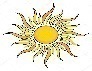 Дождь СнегВетерМорозЖараТемпература -20Температура +30архитекторинженерврачжурналистматематикафизикахимиябиологияисторияхирургглазаокулисткожные заболеванияоториноларинголог (ЛОР)зубыневропатологухо, горло, носдерматологделает операциистоматологнервные болезниФорма контроля Критерии оцениванияустный опросОценкой "ОТЛИЧНО" оценивается устный ответ, качество которого полностью соответствует основным характеристикам названного параметра (соответствие предложенной теме, полнота объёма, логичность и связанность изложения), при этом студент демонстрирует владение нормами русского языка.устный опросОценкой "ХОРОШО" оценивается устный ответ, качество которого соответствует основным характеристикам названного параметра (соответствие предложенной теме, полнота объёма, логичность и связанность изложения), но студент допускает ошибки, не ведущие к нарушению норм выражения данного параметра.устный опросОценкой "УДОВЛЕТВОРИТЕЛЬНО" оценивается ответ, качество которого не соответствует основным характеристикам названного параметра (соответствие предложенной теме, полнота объёма, логичность и связанность изложения) из-за наличия ошибок, искажающих намерения говорящего.устный опросОценкой "НЕУДОВЛЕТВОРИТЕЛЬНО" оценивается ответ студента, качество которого не соответствует нормам речевой реализации названного параметра (соответствие предложенной теме, полнота объёма, логичность и связанность изложения) из-за наличия ошибок, ведущих к неадекватному пониманию намерения говорящего.письменный опросОценка «ОТЛИЧНО» выставляется, если качество речевого продукта обучающегося включает необходимый содержательный компонент, демонстрирует умение выразить оценочное отношение, обладает адекватностью формы и структуры изложения содержанию и интенциям продуцируемого текста, использование языковых средств соответствует нормам современного русского языка.письменный опросОценка «ХОРОШО» выставляется, если качество речевого продукта обучающегося включает необходимый содержательный компонент, демонстрирует умение выразить оценочное отношение, обладает адекватностью формы и структуры изложения содержанию и интенциям продуцируемого текста, но обучающийся допускает грамматические и стилистические ошибки в использовании языковых средств.письменный опросОценка «УДОВЛЕТВОРИТЕЛЬНО» выставляется, если качество речевого продукта обучающегося не вполне соответствует необходимому содержательному компоненту, обучающийся допускает ошибки в демонстрации умения выразить оценочное отношение из-за наличия ошибок, искажающих смысл.письменный опросОценка «НЕУДОВЛЕТВОРИТЕЛЬНО» выставляется, если качество речевого продукта обучающегося не соответствует нормам речевой реализации в рамках содержания, интенции, композиционной структуры и формы, языковым средствам.решение проблемно-ситуационных задач Оценка «ОТЛИЧНО» выставляется, если обучающийся при реализации заданного намерения демонстрирует речевое поведение, адекватное социальной роли в предлагаемой ситуации, владеет нормами речевого этикета, не допуская при этом значимых речевых ошибок.решение проблемно-ситуационных задачОценка «ХОРОШО» выставляется, если обучающийся при реализации заданного намерения демонстрирует речевое поведение, адекватное социальной роли в предлагаемой ситуации, в достаточной степени владеет нормами речевого этикета, но допускает при этом некоторые ошибки в использовании языковых и речевых средств, не ведущие к искажению смысла.решение проблемно-ситуационных задачОценка «УДОВЛЕТВОРИТЕЛЬНО» выставляется, если обучающийся при реализации заданного намерения использует тактику речевого поведения приемлемую, но недостаточно адекватную для данной социальной роли в предлагаемой ситуации, соблюдает основные нормы речевого этикета, допуская при этом некоторые ошибки, не ведущие к искажению смысла.решение проблемно-ситуационных задачОценка «НЕУДОВЛЕТВОРИТЕЛЬНО» выставляется если обучающийся при реализации заданного намерения использует неадекватную тактику речевого поведения, лишь частично соответствующую социальной роли и ситуации, при этом в речевом продукте тестируемого наблюдаются ошибки языкового и речевого характера, изменяющие смысл высказывания.№Проверяемая компетенцияДескрипторКонтрольно-оценочное средство (номер вопроса/практического задания)1УК-4 Инд.УК4.1. Способность устанавливать и развивать профессиональные контакты в соответствии с потребностями совместной деятельности, включая обмен информацией и выработку единой стратегии взаимодействия.Инд.УК4.2. Способность выбирать стиль общения на государственном языке РФ и иностранном языке в зависимости от цели и условий партнерства; адаптировать речь, стиль общения и язык жестов к ситуациям взаимодействия.Владеть:- навыками инициирования и завершения диалога/монолога, выражения коммуникативного намерения в речевых ситуациях;- навыками построения письменного или устного высказывания на основе прослушанного или прочитанного текстатестовые задания № 1-1001УК-4 Инд.УК4.1. Способность устанавливать и развивать профессиональные контакты в соответствии с потребностями совместной деятельности, включая обмен информацией и выработку единой стратегии взаимодействия.Инд.УК4.2. Способность выбирать стиль общения на государственном языке РФ и иностранном языке в зависимости от цели и условий партнерства; адаптировать речь, стиль общения и язык жестов к ситуациям взаимодействия.Знать: -лексический минимум русского языка в объёме до 1300 единиц, необходимом для коммуникации в заданных речевых ситуациях, соответствующих базовому уровню владения русским языком как иностранным;- средства выражения определительных отношений, времени, места, причины в простом и сложном предложениитестовые задания № 1-1001УК-4 Инд.УК4.1. Способность устанавливать и развивать профессиональные контакты в соответствии с потребностями совместной деятельности, включая обмен информацией и выработку единой стратегии взаимодействия.Инд.УК4.2. Способность выбирать стиль общения на государственном языке РФ и иностранном языке в зависимости от цели и условий партнерства; адаптировать речь, стиль общения и язык жестов к ситуациям взаимодействия.Уметь: - оперировать лексикой русского языка в объёме до 1300 единиц, усваиваемом на базовом уровне обучения русскому языку как иностранному, во всех видах речевой деятельности;- использовать языковой и речевой материал при построении высказываниятестовые задания №1-100Вид деятельностиВид контроляБаллыПосещение всех практических занятий и лекций (допускаются пропуски по уважительной причине, подтвержденные документально)Данные журнала2 балла Победа в олимпиадеОценка/отчет  организатора1 место – 3 балла2-е место – 2 балла3-е место – 2 баллаУчастие в ОлимпиадеОценка/отчет  организатора1 балл%Рз в баллах%Рз в баллах%Рз в баллах7115812091257215,58220,59225,57316832193267416,58421,59426,57517852295277617,58622,59627,57718872397287818,58823,59828,57919892499298019,59024,510030Дисциплинарный рейтинг по БРСОценка по дисциплинеОценка по дисциплинеДисциплинарный рейтинг по БРСэкзамензачет86 – 105 баллов5 (отлично)зачтено70 – 85 баллов4 (хорошо)зачтено50 – 69 баллов3 (удовлетворительно)зачтено49 и менее баллов2 (неудовлетворительно)не зачтено